2. pielikumsMinistru kabineta 2021. gada________ noteikumiem Nr.___Izglītības un zinātnes ministre			 		I. ŠuplinskaPauliņa 67047932ilze.paulina@izm.gov.lv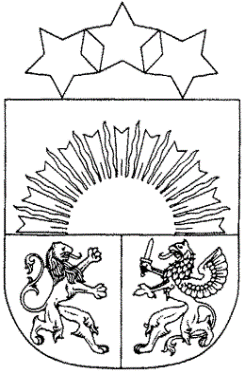 Latvijas Sporta federāciju padomeŠaušanas instruktora sertifikāts Nr.__________________________________________(vārds, uzvārds)Latvijas Sporta federāciju padomeŠaušanas instruktora sertifikāts Nr.__________________________________________(vārds, uzvārds)Latvijas Sporta federāciju padomeŠaušanas instruktora sertifikāts Nr.__________________________________________(vārds, uzvārds)Latvijas Sporta federāciju padomeŠaušanas instruktora sertifikāts Nr.__________________________________________(vārds, uzvārds)Latvijas Sporta federāciju padomeŠaušanas instruktora sertifikāts Nr.__________________________________________(vārds, uzvārds)Latvijas Sporta federāciju padomeŠaušanas instruktora sertifikāts Nr.__________________________________________(vārds, uzvārds)Latvijas Sporta federāciju padomeŠaušanas instruktora sertifikāts Nr.__________________________________________(vārds, uzvārds)Latvijas Sporta federāciju padomeŠaušanas instruktora sertifikāts Nr.__________________________________________(vārds, uzvārds)Latvijas Sporta federāciju padomeŠaušanas instruktora sertifikāts Nr.__________________________________________(vārds, uzvārds)Latvijas Sporta federāciju padomeŠaušanas instruktora sertifikāts Nr.__________________________________________(vārds, uzvārds)Latvijas Sporta federāciju padomeŠaušanas instruktora sertifikāts Nr.__________________________________________(vārds, uzvārds)Latvijas Sporta federāciju padomeŠaušanas instruktora sertifikāts Nr.__________________________________________(vārds, uzvārds)Latvijas Sporta federāciju padomeŠaušanas instruktora sertifikāts Nr.__________________________________________(vārds, uzvārds)Latvijas Sporta federāciju padomeŠaušanas instruktora sertifikāts Nr.__________________________________________(vārds, uzvārds)Personas kods–Sertifikāts apliecina personas profesionālo kompetenciun tiesības darbam šautuvēs Sertifikāts izsniegts 20____. gada ____._________________Sertifikāts derīgs līdz 20____. gada ____.________________Sertifikācijas komisijas vadītājs ________________________________________                                                    (vārds, uzvārds, paraksts)Biedrības “Latvijas Sporta federāciju padome”prezidents                                   ________________________________________                                                  (vārds, uzvārds, paraksts)                                                                                                                   Z.v.Sertifikāts apliecina personas profesionālo kompetenciun tiesības darbam šautuvēs Sertifikāts izsniegts 20____. gada ____._________________Sertifikāts derīgs līdz 20____. gada ____.________________Sertifikācijas komisijas vadītājs ________________________________________                                                    (vārds, uzvārds, paraksts)Biedrības “Latvijas Sporta federāciju padome”prezidents                                   ________________________________________                                                  (vārds, uzvārds, paraksts)                                                                                                                   Z.v.Sertifikāts apliecina personas profesionālo kompetenciun tiesības darbam šautuvēs Sertifikāts izsniegts 20____. gada ____._________________Sertifikāts derīgs līdz 20____. gada ____.________________Sertifikācijas komisijas vadītājs ________________________________________                                                    (vārds, uzvārds, paraksts)Biedrības “Latvijas Sporta federāciju padome”prezidents                                   ________________________________________                                                  (vārds, uzvārds, paraksts)                                                                                                                   Z.v.Sertifikāts apliecina personas profesionālo kompetenciun tiesības darbam šautuvēs Sertifikāts izsniegts 20____. gada ____._________________Sertifikāts derīgs līdz 20____. gada ____.________________Sertifikācijas komisijas vadītājs ________________________________________                                                    (vārds, uzvārds, paraksts)Biedrības “Latvijas Sporta federāciju padome”prezidents                                   ________________________________________                                                  (vārds, uzvārds, paraksts)                                                                                                                   Z.v.Sertifikāts apliecina personas profesionālo kompetenciun tiesības darbam šautuvēs Sertifikāts izsniegts 20____. gada ____._________________Sertifikāts derīgs līdz 20____. gada ____.________________Sertifikācijas komisijas vadītājs ________________________________________                                                    (vārds, uzvārds, paraksts)Biedrības “Latvijas Sporta federāciju padome”prezidents                                   ________________________________________                                                  (vārds, uzvārds, paraksts)                                                                                                                   Z.v.Sertifikāts apliecina personas profesionālo kompetenciun tiesības darbam šautuvēs Sertifikāts izsniegts 20____. gada ____._________________Sertifikāts derīgs līdz 20____. gada ____.________________Sertifikācijas komisijas vadītājs ________________________________________                                                    (vārds, uzvārds, paraksts)Biedrības “Latvijas Sporta federāciju padome”prezidents                                   ________________________________________                                                  (vārds, uzvārds, paraksts)                                                                                                                   Z.v.Sertifikāts apliecina personas profesionālo kompetenciun tiesības darbam šautuvēs Sertifikāts izsniegts 20____. gada ____._________________Sertifikāts derīgs līdz 20____. gada ____.________________Sertifikācijas komisijas vadītājs ________________________________________                                                    (vārds, uzvārds, paraksts)Biedrības “Latvijas Sporta federāciju padome”prezidents                                   ________________________________________                                                  (vārds, uzvārds, paraksts)                                                                                                                   Z.v.Sertifikāts apliecina personas profesionālo kompetenciun tiesības darbam šautuvēs Sertifikāts izsniegts 20____. gada ____._________________Sertifikāts derīgs līdz 20____. gada ____.________________Sertifikācijas komisijas vadītājs ________________________________________                                                    (vārds, uzvārds, paraksts)Biedrības “Latvijas Sporta federāciju padome”prezidents                                   ________________________________________                                                  (vārds, uzvārds, paraksts)                                                                                                                   Z.v.Sertifikāts apliecina personas profesionālo kompetenciun tiesības darbam šautuvēs Sertifikāts izsniegts 20____. gada ____._________________Sertifikāts derīgs līdz 20____. gada ____.________________Sertifikācijas komisijas vadītājs ________________________________________                                                    (vārds, uzvārds, paraksts)Biedrības “Latvijas Sporta federāciju padome”prezidents                                   ________________________________________                                                  (vārds, uzvārds, paraksts)                                                                                                                   Z.v.Sertifikāts apliecina personas profesionālo kompetenciun tiesības darbam šautuvēs Sertifikāts izsniegts 20____. gada ____._________________Sertifikāts derīgs līdz 20____. gada ____.________________Sertifikācijas komisijas vadītājs ________________________________________                                                    (vārds, uzvārds, paraksts)Biedrības “Latvijas Sporta federāciju padome”prezidents                                   ________________________________________                                                  (vārds, uzvārds, paraksts)                                                                                                                   Z.v.Sertifikāts apliecina personas profesionālo kompetenciun tiesības darbam šautuvēs Sertifikāts izsniegts 20____. gada ____._________________Sertifikāts derīgs līdz 20____. gada ____.________________Sertifikācijas komisijas vadītājs ________________________________________                                                    (vārds, uzvārds, paraksts)Biedrības “Latvijas Sporta federāciju padome”prezidents                                   ________________________________________                                                  (vārds, uzvārds, paraksts)                                                                                                                   Z.v.Sertifikāts apliecina personas profesionālo kompetenciun tiesības darbam šautuvēs Sertifikāts izsniegts 20____. gada ____._________________Sertifikāts derīgs līdz 20____. gada ____.________________Sertifikācijas komisijas vadītājs ________________________________________                                                    (vārds, uzvārds, paraksts)Biedrības “Latvijas Sporta federāciju padome”prezidents                                   ________________________________________                                                  (vārds, uzvārds, paraksts)                                                                                                                   Z.v.Sertifikāts apliecina personas profesionālo kompetenciun tiesības darbam šautuvēs Sertifikāts izsniegts 20____. gada ____._________________Sertifikāts derīgs līdz 20____. gada ____.________________Sertifikācijas komisijas vadītājs ________________________________________                                                    (vārds, uzvārds, paraksts)Biedrības “Latvijas Sporta federāciju padome”prezidents                                   ________________________________________                                                  (vārds, uzvārds, paraksts)                                                                                                                   Z.v.Sertifikāts apliecina personas profesionālo kompetenciun tiesības darbam šautuvēs Sertifikāts izsniegts 20____. gada ____._________________Sertifikāts derīgs līdz 20____. gada ____.________________Sertifikācijas komisijas vadītājs ________________________________________                                                    (vārds, uzvārds, paraksts)Biedrības “Latvijas Sporta federāciju padome”prezidents                                   ________________________________________                                                  (vārds, uzvārds, paraksts)                                                                                                                   Z.v.